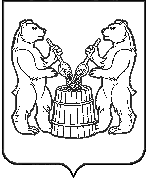 АДМИНИСТРАЦИЯУСТЬЯНСКОГО МУНИЦИПАЛЬНОГО ОКРУГААРХАНГЕЛЬСКОЙ  ОБЛАСТИРАСПОРЯЖЕНИЕот  29 сентября 2023 года  № 178р.п.  ОктябрьскийО комиссии по соблюдению требований к служебному поведению муниципальных служащих и урегулированию конфликта интересов  Устьянского муниципального округа Архангельской области 	В соответствии с Указом Губернатора Архангельской области от                      4 августа 2014 года N 89-у «Об утверждении Положения о комиссии по соблюдению требований к служебному поведению муниципальных служащих и урегулированию конфликта интересов в органе местного самоуправления, аппарате избирательной комиссии муниципального образования Архангельской области, аппарате контрольно-счетного органа муниципального образования Архангельской области»:1. Создать комиссию по соблюдению требований к служебному поведению муниципальных служащих и урегулированию конфликта интересов  Устьянского муниципального округа Архангельской области в следующем составе:Филимонова Н.С. – руководитель аппарата местной администрации – заведующий отделом по организационной работе (председатель комиссии)Засухина Н.А. – заведующий отделом по организационной работе (заместитель председателя)Чеботарь А.А. – заместитель заведующего отделом по организационной работе (секретарь комиссии).Члены комиссии:Кузнецова Е.В. –заведующий юридическим отделом – юристПанова О.А. – заведующий контрольно-ревизионного отделаПачина Ю.Б. – председатель Собрания депутатов Устьянского муниципального округа (по согласованию)Ергина Н.И. – председатель контрольно-счетной комиссии Устьянского муниципального округа (по согласованию)Подшивайлова В.Я. – председатель районной общественной организации ветеранов (пенсионеров) войны и труда (по согласованию)Жаворонкова Т.В. – член Общественного совета Устьянского муниципального района (по согласованию)Кочмарик Н.М. – директор Государственного автономного профессионального образовательного учреждения Архангельской области «Устьянский индустриальный техникум» (по согласованию).2. Распоряжения администрации Устьянского  муниципального  округа Архангельской области от 12 апреля 2023 года  № 83 «О комиссии по соблюдению требований к служебному поведению муниципальных служащих и урегулированию конфликта интересов в Устьянском муниципальном районе Архангельской области» признать утратившим силу.	2. Настоящее распоряжение вступает в силу с момента подписания. Глава Устьянского муниципального округа                                             С.А.Котлов